OVERZICHT AFKORTINGEN/ACRONYMS VOS: Verfraaiing en Opwaardering Speelplaats [workgroup for the improvement of the playground] VCOV: Vlaamse Confederatie van ouders en ouderverenigingen [Flemish confederation of parents and parents’ committees] CONTACT Werkgroep Schoolquiz : Veerle Vanvoorden (veerle.vanvoorden@terbank-egenhoven.be)Werkgroep VOS : Wouter Achten Werkgroep Schoolfeest : Lien Schoonjans & Kim Schroeven  Werkgroep Fuif :  Wouter Achten & Melina DedijnWerkgroep Kersthappening : Tinne DelbaenVertegenwoordiging Schoolraad: Kim Schroeven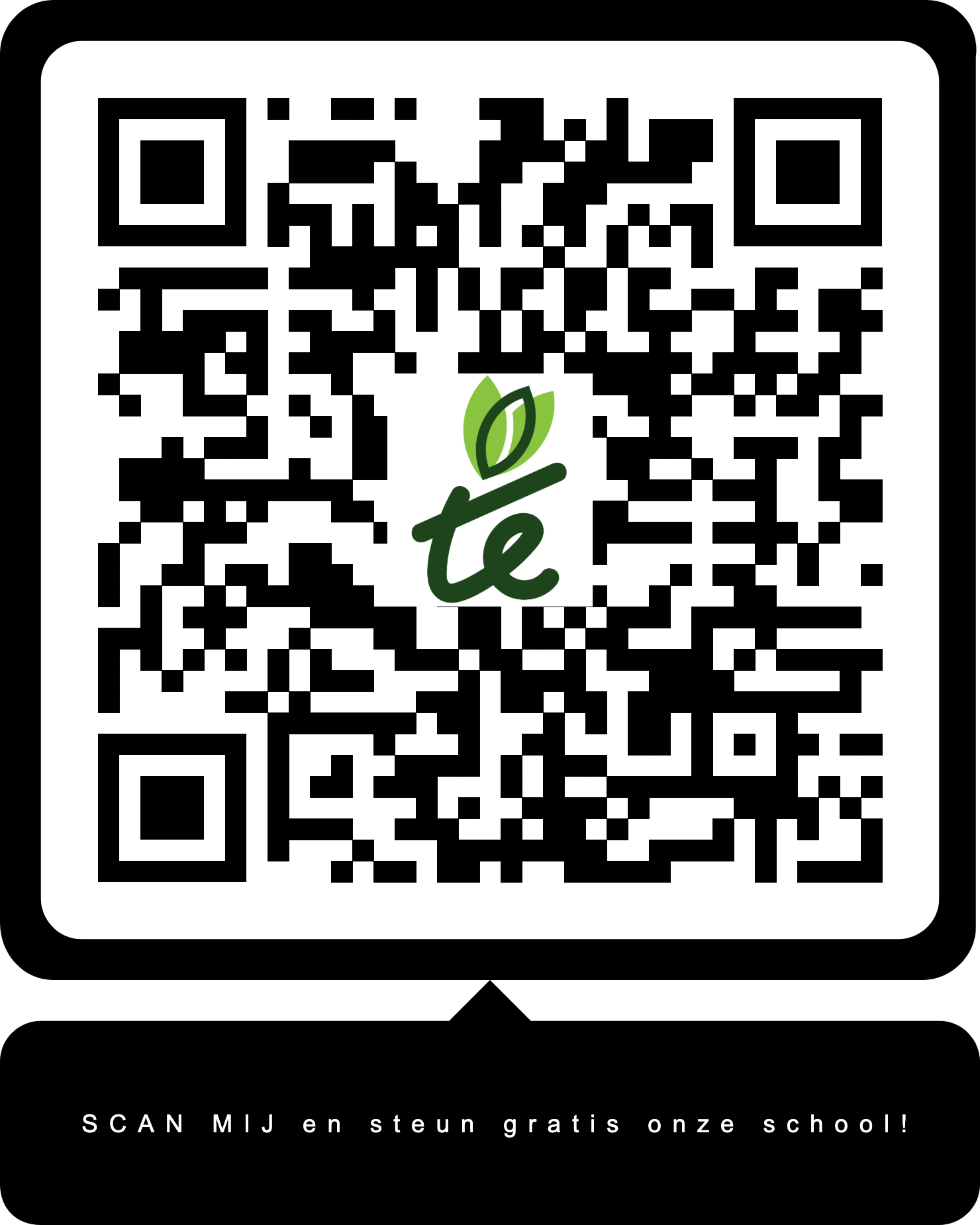 Verslag ouderraad 14 september 2021 Verslag ouderraad 14 september 2021 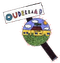 Aanwezig : Melina Dedijn, , Carla Detiège, Lien Schoonjans, Dominique Schrijvers, , Veerle Vanvoorden, Annelore Wallyn, Juf Jana, Juf Lieve, David Vandevoorde, Helene StragierVerontschuldigd : Wouter Achten, Ann-Marie Arcq, Elise Moeskops, Steven Van Steen, Steven Pauly, Kim Schroeven, Tinne DelbaenGoedkeuring verslagVerslag OR 24 juni: verslag goedgekeurdBemerking ICT-coördinator: Laptops voor 5de en 6de nog niet ingevoerd dit jaar omwille van praktische redenen maar eerder beleidskeuze om te werken met groeilijn. Eerst versterken van de infrastructuur cfr. plan dat vorig jaar werd voorgesteld. Er zijn genoeg laptops om 1,5 klas volledig te voorzien. 1 kar voor 5 – 6 (volledige klas) en 1 kar voor 3 en 4 leerjaar (halve klas).Approval MinutesMinutes previous meeting approvedCorrection to previous minutes: the laptops for grade 5 and 6 are not yet provided to pupils because of the school’s strategic decision to reinforce general infrastructure first, in line with the plan that was shared last year. Currently there are sufficient laptops at Celestijnenlaan to cover one full class (grade 5 or 6) and half a class for grade 3 and 4 at the same time. Reilen en zeilen op school Algemeen – corona gerelateerdOpgestart met zo min mogelijk corona-maatregels. Ouders niet op speelplaats/klas bij afzetten, ook  door nieuwe kiss and ride zoneAlgemeen:Kiss and go label aan boekentas Egenhovenweg: nog niet duidelijk voor alle ouders hoe dit werkt, schoolteam werkt aan een instructiefilmpje voor de oudersThv Egenhovenweg wel verbetering qua foutparkeren. Carla spreekt regelmatig ouders aan. Voorbereiding organisatie grootouderfeest: begin oktober. Zal doorgaan op vestiging egenhovenweg, en wordt buiten georganiseerd. Vraag naar helpende handen bij de ouders zal nog worden gecommuniceerd.Lagere school: Kim Vanrompay als extra ondersteuning voor ICT, geeft leerlingen les mediavaardigheid.Veranderingen mailadressen: geen emailadressen per leerkracht maar per klas, geen whatsapp-groepen meer (GDPR) Nieuwe brochure: mooi en informatief, mogelijk verbeterpuntje : de invulformulieren moet je uit brochure scheuren en was niet helemaal duidelijkFormulieren om aan te geven of leerlingen na de school naar studie/taborrij mogen worden niet meer meegegeven.School updatesGeneral - corona related:Started school year with minimal covid measures.Parents are requested to drop children off at the school gates.General:Kiss & go label for Egenhovenweg is not yet clear to everyone. The team is working on an instruction movie to share with all parents.There is a slight improvement regarding the parking & traffic situation at Egenhovenweg. Carla keeps addressing the issue with parents who park in the wrong spot (e.g. on the traffic hill).The party for grand parents will be organized early October at Egenhovenweg. Further communications requesting additional help will follow.Primary school: Kim Vanrompay is providing additional ICT support and educating the pupils to become more media-savvy.All classes have their single email address now, whatsapp groups will no longer be kept (GDPR).The new school brochure was very nice and informative, would have been good to have separate forms or make it more clear that they need to be taken out of the brochure for completion.Planning activiteiten 2021-2022-17/9: indian summervibes-24/9: WK wielrennen geen school-5/10: pedagogische studiedag-26/11 kwis-17/12: Kersthappening-24/12: halve schooldag-7/2: geen school-9/3: pedagogische studiedag-19/3 fuif-7/5: schoolfeestData ouderraden: zie onderaan verslag.Planning activities -17/9 indian summervibes-24/9: World cycling championships no school-5/10: educational day-26/11 quiz-17/12: Christmas happening-24/12: half a school day-7/2: No school-9/3: educational school day-19/3 party-7/5: school partyDates parent councils: see belowJaarbudgetOnderwerp verdaagd naar volgende ouderraad gezien overdracht van vorige penningmeester nog niet is gebeurd Lien te bekijken met Wouter voor budget VOS: 6000 euro was vorig jaar voorzien voor het speeltuig aan de Celestijnenlaan, maar wordt owv timing van de uitvoering van de werken overgezet naar dit jaar. Is dit voldoende?Budget working yearPostponed to next meeting, as transition from previous treasurer is yet to be completed.Lien needs to check with Wouter whether the 6000€ that was planned for VOS will suffice for the current year. Verkiezing schoolraad-aangezien Lien mee in het bestuur van de ouderraad is gestapt, komt haar plaats bij de schoolraad vrij. Er heeft zich nog geen kandidaat aangediend.School council: election-No candidates so far, postponed till next meeting.VOSSubsidie-aangifte via platform Moev nog niet gelukt, verder op te volgen aangezien deadline hiervoor eind september valt.Celestijnenlaan: werken zijn gedaan en gras/bloemen ingezaaid. Wouter neemt contact op met landschapsarchitect voor input over de juiste aanplanting op de heuvel (te bestellen bij behaag je tuin). Vergadering met werkgroep moet nog worden ingepland.Subsidie voor Egenhovenweg te bekijken samen met werkgroepInzaaidag zaterdag was een succes. Bedankt aan alle helpers!Moestuin is vandaag onder handen genomen door Juf Denise + kinderen. Nieuwe schors is nodig voor moestuin en onder parcours aan de speelplaats Celestijnenlaan. Workgroup VOSReimbursement request subsidy through Moev platform not yet completed, this will need urgent follow-up prior to 30Sep deadline.Celestijnenlaan: works completed, grass and flowers have been sown. Wouter will contact the architect for input regarding trees / shrubberies to be ordered for planting on the hill. The working group will meet separately for planning.Team will further investigate potential subsidy for Egenhovenweg.Many people responded to the call for help for sowing – thank you very much!The vegetable patch has been cleaned up by juf Denise and some of the children. We will need to order new bark chips.VerkeerVoorlopig geen overleg gepland met stad Leuven, er wordt nog enkele weken bekeken of de nieuwe situatie verbetering brengt, en dan wordt er teruggekoppeld naar de stad. Nav vorige contacten met de dienst mobiliteit is het aangewezen om terug contact op te nemen, gezien dit najaar werk gemaakt ging worden van de herziening van het mobiliteitsplan, en onze schoolomgeving op de prioriteitslijst hiervoor staat.Traffic The school team is evaluating whether the new traffic guidance will improve the situation, within a few weeks they will provide feedback to city council.It would be good to contact city council fairly soon, in view of the mobility plan for Heverlee that is going to be under revision, as per information received during previous meetings.SummerViBeS- Brouwer zou donderdag komen leveren- Donderdagavond frigo’s vullen- Vrijdag opzetten om 13u- Helperslijst is vrij volledig- Nog mail uitsturen dat mensen via Florquinlaan naar grasveld moeten komenSummerViBeSPractical preparations were discussed..SchoolquizVoorbereiding is bezig. Na summervibes save the date uitsturenSchool quizPreparation in progress, save the date will be sent out after summervibes event is completed.Trooper92 euro bevestigd – 53 euro onder beoordelingEventueel kort stappenplan opstellen met pictogrammenTrooperSo far limited amounts received, it would help to have a clear flyer addressing the way to order via trooper.Varia-Google drive voor verslagen/ agenda’s/ VOS enz.: meer online werken: Annelore zal folder maken om te delen.- Vrijdag 12 november = school/ geen brugdag - Datum herfstwandeling nog gewijzigd waardoor onze trekker Kim niet aanwezig kan zijn, en we niet samen met Egenhoven een herfstwandeling kunnen organiseren. Voorstel om mogelijk TerBoum (fuif) samen te organiseren als gemeenschappelijk activiteit, zal bekeken worden in de werkgroep.Miscellaneous-Google drive for reports/ calendars/ VOS etc.: working more online. Annelore will create folder on terbank-egenhoven domain for sharing.-No school on November 12thIt will not be possible to organize the autum walk together with the PTA from Egenhoven this year, we may explore involving them for TerBoum (party).BELANGRIJKE DATA SCHOOLJAAR 2021 - 2022 allen onder voorbehoud richtlijnen overheid-14/9: Ouderraad-17/9: Summervibes-7/10: Ouderraad-9/11: Ouderraad-26/11: Kwis-2/12: Ouderraad-17/12: Kersthappening-18/1: Ouderraad-17/2: Ouderraad-19/3: Fuif-21/4: Ouderraad-17/5: Ouderraad-16/6: Ouderraad